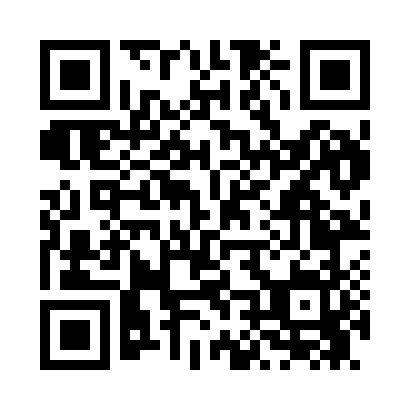 Prayer times for El Alto, New Mexico, USAMon 1 Jul 2024 - Wed 31 Jul 2024High Latitude Method: Angle Based RulePrayer Calculation Method: Islamic Society of North AmericaAsar Calculation Method: ShafiPrayer times provided by https://www.salahtimes.comDateDayFajrSunriseDhuhrAsrMaghribIsha1Mon4:215:491:054:558:229:492Tue4:225:491:054:558:229:493Wed4:225:501:064:558:229:494Thu4:235:501:064:558:219:485Fri4:245:511:064:568:219:486Sat4:245:511:064:568:219:487Sun4:255:521:064:568:219:478Mon4:265:521:064:568:219:479Tue4:275:531:074:568:209:4610Wed4:275:531:074:568:209:4611Thu4:285:541:074:568:209:4512Fri4:295:551:074:568:199:4513Sat4:305:551:074:568:199:4414Sun4:315:561:074:568:189:4315Mon4:325:571:074:568:189:4216Tue4:335:571:074:568:179:4217Wed4:345:581:074:568:179:4118Thu4:355:591:084:568:169:4019Fri4:355:591:084:568:169:3920Sat4:366:001:084:568:159:3821Sun4:376:011:084:568:149:3722Mon4:386:021:084:568:149:3723Tue4:396:021:084:568:139:3624Wed4:406:031:084:568:129:3525Thu4:416:041:084:568:119:3426Fri4:426:051:084:568:119:3327Sat4:446:051:084:568:109:3128Sun4:456:061:084:568:099:3029Mon4:466:071:084:558:089:2930Tue4:476:081:084:558:079:2831Wed4:486:081:084:558:069:27